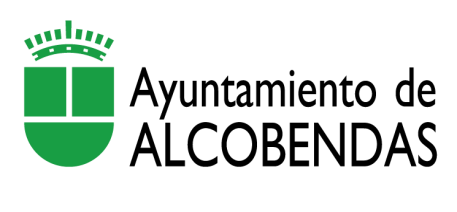 SOLICITUD DE INSCRIPCIÓN/ CANCELACIÓN EN EL REGISTRO MUNICIPAL DE UNIONES DE HECHO EN EL AYUNTAMIENTO DE ALCOBENDAS.        Ambos mayores de edad ó         Menores emancipados (indíquese lo que proceda) y con domicilio común en Alcobendas: Solicitan ante el Ayuntamiento de Alcobendas: La inscripción de la declaración de su convivencia no matrimonial, mediante DECLARACIÓN DE CONSTITUCIÓN DE LA UNIÓN DE HECHO. Los declarantes manifiestan bajo su responsabilidad no estar incursos en las excepciones, reguladas en el artículo 3 de las Normas Reguladoras del Registro de Uniones de Hecho del Ayuntamiento de Alcobendas. (Estar declarados incapaces, ser entre sí parientes por consanguinidad o adopción en línea recta, o parientes colaterales por consanguinidad o adopción, dentro del tercer grado, ni formas Unión de Hecho con otra persona, ni estar inscrita la Unión de Hecho en otro municipio).La Cancelación de la misma (conjunta o separadamente).           La modificación de la Unión de Hecho.      	Indíquese lo que proceda A tal efecto: 1º DECLARAN Que al menos uno de los miembros de la unión está empadronado en Alcobendas durante doce meses como mínimo, consecutivos al día de la fecha de solicitud. Se acreditará con certificado de empadronamiento que indique la fecha de alta en el padrón municipal. Bajo juramento o su responsabilidad no formar Unión de Hecho con otra persona y por tanto no estar inscritos como pareja de hecho en otro municipio del estado español, (salvo la inscripción en el Registro de Uniones de Hecho de la Comunidad de Madrid, compatible con los municipios de esta Comunidad). No estar declarados incapaces por sentencia judicial en virtud de las causas establecidas por la ley. No ser parientes por consanguinidad o adopción en línea directa o parientes colaterales por consanguinidad o adopción dentro del tercer grado. 2º ACREDITAN  Estar soltero, divorciado o separado judicialmente mediante la documentación correspondiente.El abono de la tasa se hará efectiva conforme a la Ordenanza en vigor (Artículo Séptimo).OTROS HECHOS O CIRCUNSTANCIAS QUE AFECTEN A LA UNIÓN DE HECHO: ………………………………………………………………………………………………………………………………………………………………………… ………………………………………………………………………………………………………………………………………………………………………… …………………………………………………………………………………………………………………………………………………………………………Alcobendas a________ de________________________ de__________   A efectos de la aplicación de lo dispuesto en el artículo 26 del Decreto Legislativo 1/2010, de 21 de octubre, por el que se aprueba el Texto Refundido de las Disposiciones Legales de la Comunidad de Madrid en materia de tributos cedidos por el Estado, en su Capítulo III, relativo al  impuesto de sucesiones y donaciones ,  se asimilarán a cónyuges , SÓLO  los miembros de uniones de hecho que cumplan los requisitos establecidos en la Ley 11/2001, de 19 de diciembre, de Uniones de Hecho de la Comunidad de Madrid.  DATOS DEL 1ER. INTERESADO DATOS DEL 1ER. INTERESADO DATOS DEL 1ER. INTERESADO DATOS DEL 1ER. INTERESADO DATOS DEL 1ER. INTERESADO DATOS DEL 1ER. INTERESADO DATOS DEL 1ER. INTERESADO DATOS DEL 1ER. INTERESADO DATOS DEL 1ER. INTERESADO NIF/NIE Pasaporte Pasaporte 1ER. APELLIDO 1ER. APELLIDO 2º APELLIDO 2º APELLIDO 2º APELLIDO Nombre Teléfono contacto Teléfono contacto Teléfono contacto Estado civil (vigencia no superior a 3 meses) Estado civil (vigencia no superior a 3 meses) Estado civil (vigencia no superior a 3 meses) DATOS DEL 2º INTERESADO DATOS DEL 2º INTERESADO DATOS DEL 2º INTERESADO DATOS DEL 2º INTERESADO DATOS DEL 2º INTERESADO DATOS DEL 2º INTERESADO DATOS DEL 2º INTERESADO DATOS DEL 2º INTERESADO DATOS DEL 2º INTERESADO NIF/NIE NIF/NIE NIF/NIE NIF/NIE Pasaporte 	 Pasaporte 	 Pasaporte 	 Pasaporte 	 Pasaporte 	 1ER. APELLIDO 1ER. APELLIDO 2º APELLIDO 2º APELLIDO 2º APELLIDO Nombre Teléfono contacto Teléfono contacto Teléfono contacto Estado civil (vigencia no superior a 3 meses) Estado civil (vigencia no superior a 3 meses) Estado civil (vigencia no superior a 3 meses) CALLE Nº Portal Piso Letra Fdo._________________________________________ Fdo.____________________________________ INFORMACIÓN SOBRE PROTECCIÓN DE DATOS (REGLAMENTO EUROPEO 2016/679 de 27 abril de 2016) INFORMACIÓN SOBRE PROTECCIÓN DE DATOS (REGLAMENTO EUROPEO 2016/679 de 27 abril de 2016) Responsable: GABINETE DE ALCALDÍAFinalidad: Registro de Uniones de Hecho.  Legitimación: Cumplimiento de una obligación legal del responsable del tratamiento.  Destinatarios: No se cederán datos a terceros, salvo obligación legal. Derechos: De acceso, rectificación, supresión, así como otros derechos, según se explica en la información adicional. Información adicional: Apartado “Aquí Protegemos tus Datos” de la web municipal: www.alcobendas.org 